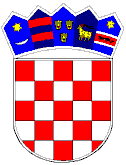 REPUBLIKA HRVATSKAVUKOVARSKO-SRIJEMSKA ŽUPANIJA OPĆINA TOVARNIK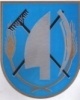  OPĆINSKI NAČELNIKKLASA:   022-05/18-02/05URBROJ: 2188/12-03/01-18-1Tovarnik,  24.1.2018.  OPĆINSKOM VIJEĆU OPĆINE TOVARNIK - vijećnicimaPREDMET: prijedlog  odluke  o pružanju javne usluge prikupljanja komunalnog otpada na području Općine TovarnikPRAVNA OSNOVA: članak 31. Statuta Općine Tovarnik  ( Službeni vjesnik  Vukovarskosrijemske županije, broj 4/13, 14/13), članak 30. stavak 7. Zakona o održivom gospodarenju otpadom (NN 94/13 i 73/17), ČLANKA 4. Uredbe o gospodarenju komunalnim otpadom ( NN 50/17) PREDLAGATELJ: Načwlnica Općinskog vijećaNADLEŽNOST ZA DONOŠENJE: Općinsko vijećeTEKST PRIJEDLOGA: Na temelju članka 30. stavka 7. Zakona o održivom gospodarenju otpadom (NN 94/13 i 73/17, u daljnjem tekstu ZOGO), članka 4. Uredbe o gospodarenju komunalnim otpadom (NN 50/17, u daljnjem tekstu Uredba) te članka 31. Statuta Općine Tovarnik (Službeni vjesnik Vukovarsko-srijemske županije br. 4/13 i 14/13 ), Općinsko vijeće Općine Tovarnik na 5. sjednici održanoj 29.1.2018. donosi:ODLUKUo načinu pružanja javne usluge prikupljanjamiješanog komunalnog otpada i biorazgradivog komunalnog otpada na području Općine TovarnikUVODNE ODREDBEČlanak 1.	Ovom Odlukom određuju se:- način pružanja javne usluge prikupljanja miješanog komunalnog otpada i   biorazgradivog komunalnog otpada i usluge povezane s javnom uslugom (u daljnjem  tekstu: javna usluga) na području Općine Tovarnik- davatelj javne usluge i područje pružanja javne usluge- kriterij obračuna količine otpada- standardne veličine i druga bitna svojstva spremnika za sakupljanje otpada- najmanja učestalost odvoza otpada- obračunska razdoblja kroz kalendarsku godinu- popis reciklažnih dvorišta ( plan )- način provedbe javne usluge i usluge povezane s javnom uslugom- provedba Ugovora o korištenju javne usluge koje se primjenjuju u slučaju  nastupanja posebnih okolnosti ( el. nepogoda, katastrofa i sl. )- način podnošenja prigovora i postupanja po ugovoru građana na neugod uzrokovanu   sustavom sakupljanja  komunalnog otpada- uvjeti za pojedinačno korištenje usluge- prihvatljiv dokaz izvršenja javne usluge za pojedinog korisnika usluge- cijena obvezne minimalne javne usluge- način određivanja udjela korisnika javne usluge u slučaju kad su korisnici javne  usluge kućanstva i pravne ili fizičke osobe – obrtnici i koriste zajednički spremnik, a  nije postignut sporazum o njihovim udjelima   - količina krupnog ( glomaznog ) otpada koji se preuzima u okviru javne usluge- ugovorna kazna- opći uvjeti ugovora s korisnicimaČlanak 2.Pojedini pojmovi koji se koriste u ovoj Odluci sukladno Zakonu o održivom gospodarenju otpadom (u daljnjem tekstu: Zakon) i Uredbi o gospodarenju komunalnim otpadom (u daljnjem tekstu: Uredba) imaju sljedeće značenje:Komunalni otpad je otpad nastao u kućanstvu i otpad koji je po prirodi i sastavu sličan otpadu iz kućanstva, osim proizvodnog otpada i otpada iz poljoprivrede i šumarstva. Miješani komunalni otpad je otpad iz kućanstava i otpad iz trgovina, industrije i iz ustanova koji je po svojstvima i sastavu sličan otpadu iz kućanstava, iz kojeg posebnim postupkom nisu izdvojeni pojedini materijali (kao što je papir, staklo i dr.) te je u Katalogu otpada označen kao 20 03 01. Biorazgradivi komunalni otpad je otpad nastao u kućanstvu i otpad koji je po prirodi i sastavu sličan otpadu iz kućanstva, osim proizvodnog otpada i otpada iz poljoprivrede, šumarstva, a koji u svom sastavu sadrži biološki razgradiv otpad. Biorazgradivi komunalni otpad u okviru javne usluge je biootpad i otpadni papir i karton. Biootpad je biološki razgradiv otpad iz vrtova i parkova, hrana i kuhinjski otpad iz kućanstava, restorana, ugostiteljskih i maloprodajnih objekata, tržnica i slični otpad iz proizvodnje prehrambenih proizvoda,Reciklabilni komunalni otpad čine otpadna plastika, otpadni metal i otpadno staklo, a kad je to prikladno i druge vrste otpada koje su namijenjene recikliranju (npr. otpadni tekstil i sl.). Krupni (glomazni) komunalni otpad je predmet ili tvar koju je zbog zapremine i/ili mase neprikladno prikupljati u sklopu usluge prikupljanja miješanog komunalnog otpada.Problematični otpad je opasni otpad iz podgrupe 20 01 Kataloga otpada koji uobičajeno nastaje u kućanstvu te opasni otpad koji je po svojstvima, sastavu i količini usporediv s opasnim otpadom koji uobičajeno nastaje u kućanstvu pri čemu se problematičnim otpadom smatra sve dok se nalazi kod proizvođača tog otpada.Javna usluga je javna usluga prikupljanja miješanog komunalnog otpada i biorazgradivog komunalnog otpada.Usluga povezana s javnom uslugom je odvojeno sakupljanje komunalnog otpada putem reciklažnog dvorišta, mobilnog reciklažnog dvorišta, spremnika na javnim površinama i kod korisnika usluge te odvojeno prikupljanje krupnog (glomaznog) otpada.Korisnik usluge na području pružanja usluge je svaka fizička i prava osoba, vlasnik nekretnine, odnosno vlasnik posebnog dijela nekretnine kada je vlasnik nekretnine, odnosno posebnog dijela nekretnine obvezu plaćanja ugovorom prenio na tog korisnika i o tome obavijestio davatelja usluge. Obračunsko mjesto je adresa nekretnine.      12. Mjesto primopredaje i lokacija obračunskog mjesta u smislu ove odluke imaju            isto značenje, a određuje se izjavom o načinu korištenja javne usluge.KRITERIJ OBRAČUNA KOLIČINE OTPADAČlanak 3.	Kriterij obračuna količine otpada koju predaje korisnik javne usluge je volumen spremnika i broj pražnjenja spremnika.STANDARDNE VELIČINE I DRUGA BITNA SVOJSTVA SPREMNIKA ZA SAKUPLJANJE OTPADAČlanak 4.Miješani komunalni otpad prikuplja se u spremnicima za miješani komunalni otpad. Tipizirani/standardizirani spremnici za prikupljanje miješanog komunalnog otpada su plastični spremnici volumena 60, 120 i 240 litara, te plastični ili metalni spremnici volumena  1.100 litara.Biorazgradivi komunalni otpad – biootpad i otpadni papir i karton prikuplja se u spremnicima za biorazgradivi komunalni otpad i to odvojeno biootpad od otpadnog papira i kartona. Tipizirani/standardizirani spremnici za prikupljanje biorazgradivog komunalnog otpada – biootpada, te papira i kartona su plastični spremnici volumena 120 i 240 litara, a dodatno, na zahtjev korisnika i vreća s logotipom koncesionara. Vreća s logotipom koncesionara se smatra spremnikom.          Otpadna plastika prikuplja se u posebnim tipiziranim vrećicama volumena 120 litara. Davatelj usluge dostavit će korisniku usluge u individualnom stanovanju za tekuću godinu 12 vrećica za prikupljanje otpadne plastike.Otpadni papir i karton, te otpadna plastika prikupljaju se jednom mjesečno.Otpadni metal prikuplja se u posebnim tipiziranim vrećicama volumena 120 litara. Davatelj usluge dostavit će korisniku usluge u individualnom stanovanju za tekuću godinu 6 vrećica za prikupljanje otpadnog metala, koji se prikuplja svaki drugi puta kada se odvozi otpadni papir i karton, po rasporedu davatelja usluge.Otpadno staklo prikuplja se u posebnim tipiziranim vrećicama volumena 120 litara. Davatelj usluge dostavit će korisniku usluge u individualnom stanovanju za tekuću godinu 4 vrećice za prikupljanje otpadnog stakla.Otpadni tekstil prikuplja se u posebnim tipiziranim vrećicama volumena 120 litara. Davatelj usluge dostavit će korisniku usluge u individualnom stanovanju za tekuću godinu 4 vrećice za prikupljanje otpadnog tekstila.Otpadni papir i karton, metal, plastika, staklo i tekstil osim na lokaciji obračunskog mjesta korisnika usluge prikupljaju se i u posebnim spremnicima koji se nalaze na javnim površinama ( zeleni otoci ) i u reciklažnim dvorištima. Problematični otpad prikuplja se u spremnicima za problematični otpad koji se nalaze u reciklažnom dvorištu i mobilnom reciklažnom dvorištu. Spremnike, odnosno vrećice za prikupljanje otpada iz stavaka 1.-3. i 5.-7. ovoga članka korisniku usluge osigurava davatelj usluge bez naknade. Iznimka su spremnici za otpadni papir i karton koje Općina Tovarnik već posjeduje, te je davetelj usluge obavezan iste osigurati samo u slučaju nedovoljnog broja spremnika od strane Općine.Davatelj usluge o svom trošku osigurava i spremnike iz stavka 8. i 9. ovog članka.Članak 5.	Iznimno od odredbe članka 4. stavka 1. ove Odluke, u slučaju povremenog korištenja javne usluge iznad obvezne minimalne usluge, miješani komunalni otpad prikuplj se u tipiziranim plastičnim vrećicama za komunalni otpad volumena 120 litara, koje će korisniku uslzge na njegov zahtjev i o njegovom trošku osigurati davatelj usluge, sukladno važećem cjeniku. U cijeni vrećice sadržani su troškovi prijevoza i zbrinjavanja na taj način prikupljenog miješanog komunalnog otpada.	U slučaju da korisnik usluge zatraži dodatne vrećice za prikupljanje otpadnog papira i kartona, plastike,metala, stakla i tekstila davatelj usluge će mu iste osigurati uz naknadu, sukladno važećem cjeniku.Članak 6.Krupni (glomazni) otpad prikuplja se u reciklažnom dvorištu, mobilnom reciklažnom dvorištu i jednom godišnje na lokaciji obračunskog mjesta korisnika usluge (sukladno rasporedu davatelja usluge) u količini do najviše 3 m³ po korisniku, a nakon uspostave reciklažnog dvorišta do maksimalno 2 m³.Davatelj usluge dužan je neovisno o obvezi iz prethodnog stavka na zahtjev korisnika usluge osigurati preuzimanje krupnog (glomaznog) otpada od korisnika usluge na lokaciji obračunskog mjesta korisnika usluge, pri čemu je korisnik usluge dužan platiti cijenu prijevoza tog otpada do reciklažnog dvorišta. Davatelj usluge dužan je u što kraćem roku taj otpad preuzeti od korisnika, ali ne dužem od 30 dana od primljenog zahtjeva. Spremnici za komunalni otpad kod korisnika usluge moraju imati oznaku naziva vrste otpada za koju je spremnik namijenjen, oznaku davatelja usluge i oznaku koja je u Evidenciji o preuzetom komunalnom otpadu pridružena korisniku usluge i obračunskom mjestu. Spremnici za komunalni otpad postavljeni na javnoj površini moraju imati oznaku davatelja usluge, naziv vrste otpada za koju je spremnik namijenjen te kratku uputu o otpadu koji se sakuplja putem tog spremnika. Jedinica lokalne samouprave i davatelj usluge na svojoj mrežnoj stranici objavljuju i ažurno održavaju popis koji sadrži sljedeće informacije:– lokacije mobilnih reciklažnih dvorišta po naseljima– lokacije spremnika za odvojeno sakupljanje komunalnog otpada i– područja u kojima se spremnici za odvojeno sakupljanje komunalnog otpada    izravno ustupaju korisniku usluge.Članak 7.Spremnici za odvojeno sakupljanje komunalnog otpada, te spremnici za odvojeno sakupljanje otpadnog papira i kartona, plastike, stakla, metala i tekstila koji se nalaze na lokaciji obračunskog mjesta korisnika usluge označeni su čitkom i trajnom oznakom koja sadrži naziv davatelja javne usluge i usluge povezane s javnom uslugom i oznaku koja je u Evidenciji pridružena korisniku usluge i obračunskom mjestu, ako je to po prirodi spremnika moguće.Korisnik usluge koji već raspolaže spremnikom dužan je omogućiti davatelju javne usluge označivanje spremnika sukladno stavku 1. ovog članka.Članak 8.	Mjesto primopredaje je mjesto spremnika za odvojeno sakupljanje komunalnog otpada te spremnici za odvojeno sakupljanje otpadnog papira i kartona, plastike, stakla, metala i tekstila koje se nalazi u pravilu na lokaciji obračunskog mjesta kod korisnika usluge.Iznimno, spremnici za odvojeno sakupljanje komunalnog otpada i odvojeno sakupljanje otpadnog papira i kartona, plastike, stakla, metala i tekstila u slučajevima kada ne postoji prostorna mogućnost smještaja spremnika kod korisnika usluge nalaze se na javnoj površini.Spremnici za odvojeno sakupljanje otpadnog papira i kartona, metala, plastike, stakla, tekstila, starih baterija i starih lijekova nalaze se u reciklažnom dvorištu i na zelenim otocima.Spremnici za problematični otpad tj. opasni otpad iz podgrupe 20 01 Kataloga otpada koji uobičajeno nastaje u kućanstvu te opasni otpad koji je po svojstvima, sastavu i količini usporediv s opasnim otpadom koji uobičajeno nastaje u kućanstvu pri čemu se problematičnim otpadom smatra sve dok se nalazi kod proizvođača tog otpada, nalaze se u reciklažnom dvorištu.Spremnik kod korisnika usluge i spremnik postavljen na javnoj površini, iz stavka 1. ovog članka, smatraju se primarnim spremnikom propisanim posebnim propisom kojim se uređuje gospodarenje otpadom.Spremnici iz stavka 2. ovog članka se postavljaju prema Planu rasporeda spremnika za komunalni otpad koji je sastavni dio ove Odluke, pri tome uzimajući u obzir da spremnici ne ometaju kolni i pješački promet, te da ne utječu bitno na estetski izgled pojedinih uređenih javnih površina i urbane opreme (parkovi, vodoskoci, ulični satovi, klupe, nadstrešnice za promet i sl.)Korisnici javne usluge koji predaju otpad u spremnike iz stavka 2. ovog članka nisu ovlašteni mijenjati položaj spremnika u prostoru.Članak 9.	Davatelj usluge dužan je u spremnike za odlaganje miješanog komunalnog otpada, te biootpada ugraditi čipove za elektroničko očitanje pražnjenja spremnika.NAJMANJA UČESTALOST ODVOZA OTPADA PREMA PODRUČJIMAČlanak 10.Odvoz miješanog komunalnog otpada za sve korisnike usluga obavlja se četiri  puta mjesečno. Odvoz biorazgradivog komunalnog otpada za sve korisnike usluga koji ne kompostiraju u vlastitom kućanstvu, obavlja se četiri puta mjesečno.Odvoz otpadnog papira i kartona iz biorazgradivog komunalnog otpada i reciklabilnog otpada, te otpadne plastike za sve korisnike usluga obavlja se jednom mjesečno.Odvoz otpadnog metala za sve korisnike usluga obavlja se šest puta godišnje ( svaki drugi put kada se odvozi papir i karton, te plastika ).	Odvoz otpadnog stakla i tekstila za sve korisnke usluga obavlja se četiri puta godišnje.Iznimno od navedenog u prethodnim stavcima ovog članka, nadležno tijelo Općine može odrediti da se broj tjednih odvoza, na cijelom području Općine ili u određenim dijelovima Općine, uredi na drugačiji način, a sukladno stvarnim potrebama. 	Plan s datumima i okvirnim vremenom primopredaje miješanog komunalnog otpada, biorazgradivog komunalnog otpada te reciklabilnog komunalnog otpada prema područjima sastavni je dio Obavijesti o prikupljanju miješanog komunalnog otpada iz članka 16. Uredbe.Članak 11.	U slučaju da broj postavljenih spremnika i učestalost odvoza komunalnog otpada prema kriterijima iz članka 10. ove Odluke nije dovoljan u pojedinim razdobljima kalendarske godine, davatelj usluge će, na zahtjev korisnika usluge, osigurati povećanu frekvenciju usluga odvoza komunalnog otpada, koji će biti regulirani posebnim Ugovorom i cjenikom koji će biti prilog navedenog Ugovora.OBRAČUNSKA RAZDOBLJA KROZ KALENDARSKU GODINUČlanak 12.Javna usluga obračunava se u mjesečnim obračunskim razdobljima. Utvrđuje se dvanaest (12) obračunskih razdoblja kroz kalendarsku godinu, odnosno obračunsko razdoblje odnosi se na razdoblje od jednog (1) kalendarskog mjeseca. Davatelj javne usluge će korisnicima izdati za šestomjesečni period paušalni iznos mjesečne naknade za javnu uslugu koja se sastoji od cijene obavezne minimalne javne usluge i naknade za dvije (2) primopredaje miješanog komunalnog otpada, ovisno o volumenu zaduženog spremnika. 	Nakon proteka šestomjesečnog perioda izvršiti će se obračun stvarno predane količine miješanog komunalnog otpada te će se korisniku izdati račun za pruženu javnu uslugu u koju je uključena cijena obvezne minimalne javne usluge i naknada za predanu količinu miješanog komunalnog otpada. Prilikom izdavanja računa vršiti će se obračun prethodno plaćenih akontacija sa stvarnom cijenom javne usluge za šestomjesečni period koja može biti jednaka obračunatim akontacijama, može biti veća u kojem slučaju se izdaje račun za razliku manje plaćenog iznosa cijene javne usluge,  odnosno može biti manja u odnosu na prethodno plaćene akontacije prilikom čega se evidentira pretplata, a za koji iznos korisnik ima mogućnost ostvariti povrat preplaćenih sredstava ili isti iznos koristiti za umanjenje slijedećih obvezaOPĆI UVJETI UGOVORA S KORISNICIMAČlanak 13.Ovim Općim uvjetima određuje se davatelj javne usluge i usluge povezane s javnom uslugom na području Općine Tovarnik,  te obveze davatelja i korisnika javne usluge.Davatelj javne usluge i usluge povezane s javnom uslugomČlanak 14.Davatelj javne usluge i usluge povezane s javnom uslugom (u daljnjem tekstu: davatelj usluge) je Trgovačko društvo EKO-FLOR PLUS d.o.o.Javna usluga i usluga povezana s javnom uslugomČlanak 15.	U okviru sustava sakupljanja komunalnog otpada pruža se javna usluga prikupljanja miješanog komunalnog otpada, prikupljanja biorazgradivog komunalnog otpada, te reciklabilnog otpada na lokaciji obračunskog mjesta korisnika usluge sukladno članku 10. ove Odluke.	Javna usluga se pruža i koristi u okviru sustava sakupljanja komunalnog otpada u skladu sa sljedećim standardima:korisniku usluge osigurana je mogućnost odvojene predaje miješanog komunalnog otpada, biorazgradivog komunalnog otpada, te reciklabilnog otpada na njegovom obračunskom mjestu i korištenjem reciklažnog dvorišta, mobilnog reciklažnog dvorišta, te spremnika postavljenog na javnoj površini i odvoz krupnog (glomaznog) otpada.odvojena primopredaja miješanog komunalnog otpada i biorazgradivog komunalnog otpada obavlja se putem spremnika kod korisnika usluge,  na način da se otpadni papir i karton prikuplja odvojeno od biootpada.	Obračunsko mjesto korisnika usluge je mjesto spremnika otpada kad na lokaciji korisnika usluge (adresa nekretnine) ne postoji prostorna mogućnost smještaja spremnika za otpad. Korisnik usluge, dužan je na dan odvoza otpada sukladno rasporedu odvoza, spremnik postaviti uz prometnu površinu dostupno specijalnom vozilu za prikupljanje i prijevoz otpada davatelja javne usluge. Članak 16.Usluga povezana s javnom uslugom je odvojeno sakupljanje komunalnog otpada putem reciklažnog dvorišta, mobilnog reciklažnog dvorišta, spremnika na javnim površinama i kod korisnika usluge, te odvojeno prikupljanje krupnog (glomaznog) komunalnog otpada.U okviru sustava sakupljanja komunalnog otpada pružaju se bez naknade za korisnika usluge sljedeće usluge povezane s javnom uslugom:sakupljanje reciklabilnog komunalnog otpada ( plastike, otpadnog papira i kartona, metala, stakla i tekstila ), a kad je to prikladno i druge vrste otpada koje su namijenjene recikliranju na lokaciji obračunskog mjesta korisnika usluge,sakupljanje otpadnog papira i kartona, metala, plastike, stakla i tekstila putem spremnika postavljenih na javnoj površini,sakupljanje krupnog (glomaznog) otpada u reciklažnom dvorištu, mobilnom reciklažnom dvorištu i jednom godišnje na lokaciji obračunskog mjesta korisnika usluge,sakupljanje otpada određenog posebnim propisom koji uređuje gospodarenje otpadom u reciklažnom dvorištu odnosno mobilnom reciklažnom dvorištu.Na zahtjev korisnika pružaju se sljedeće usluge:preuzimanje miješanog komunalnog otpada, biorazgradivog komunalnog otpada i reciklabilnog otpada na lokaciji obračunskog mjesta korisnika usluge u slučaju iznimnog preuzimanja veće količine otpadapreuzimanje krupnog (glomaznog) otpada, osim preuzimanja krupnog (glomaznog) otpada iz stavka 2. točke 3. ovog članka.Reciklažna dvorištaČlanak 17.	Općina Tovarnik osigurava odvojeno sakupljanje komunalnog otpada, krupnog (glomaznog) otpada, problematičnog otpada, otpadnog papira i kartona, metala, stakla, plastike i tekstila putem mobilnog reciklažnog dvorišta jednom svaka tri mjeseca u naseljima Tovarnik i Ilača. Po izgradnji reciklažnog dvorišta, te ishođenja uporabne dozvole za isto, učestalost odvoza mobilnim reciklažnim dvorištem mijenja se na jednom svaka četiri mjeseca u mjestu u kojem nije izgrađeno reciklažno dvorište.Prikupljanje krupnog (glomaznog) otpadaČlanak 18.	Davatelj javne usluge u okviru javne usluge jednom u kalendarskoj godini preuzima krupni (glomazni) otpad od korisnika usluge na obračunskom mjestu korisnika usluge bez naknade u količini do najviše 3 m³ po korisniku, a nakon izgradnje reciklažnog dvorišta do najviše 2 m³.	Davatelj javne usluge je dužan preuzeti krupni (glomazni) otpad od korisnika usluge na obračunskom mjestu korisnika usluge u što kraćem roku koji zajednički određuju korisnik usluge i davatelj usluge, a uzimajući u obzir prethodno definirani raspored odvoza krupnog (glomaznog) otpada i kapacitete davatelja usluge.	Davatelj javne usluge na zahtjev korisnika usluge osigurava preuzimanje krupnog (glomaznog) otpada od korisnika usluge na obračunskom mjestu korisnika usluge, osim preuzimanja krupnog (glomaznog) otpada iz Članka 16. stavka 2. točke 3. ove Odluke, pri čemu je korisnik usluge dužan platiti cijenu prijevoza tog otpada do reciklažnog dvorišta.Zabranjeno je odlaganje krupnog (glomaznog) komunalnog otpada u spremnike za prikupljanje miješanog, biorazgradivog i reciklabilnog komunalnog otpada. Zabranjeno je krupni (glomazni) komunalni otpad odlagati na mjesta koja za to nisu predviđena (unutar drvoreda, dječjih igrališta, javnih zelenih površina i parkova, itd.). Zabranjeno je s krupnim (glomaznim) komunalnim otpadom odlagati problematični otpad. Cijena javne uslugeČlanak 19.Strukturu cijene javne usluge čini cijena javne usluge za količinu predanog miješanog komunalnog otpada, cijena obvezne minimalne javne usluge i cijena ugovorne kazne.Korisnik usluge je dužan platiti davatelju javne usluge iznos cijene javne usluge za obračunsko mjesto i obračunsko razdoblje, osim za obračunsko mjesto na kojem se nekretnina trajno ne koristi.Prilikom stjecanja odnosno prestanka statusa korisnika usluge isti je navedeni status dužan dokazati vjerodostojnim ispravama i dokumentacijom sukladno članku 13. Uredbe o gospodarenju komunalnim otpadom (NN 50/17).             Cijena javne usluge prikupljanja miješanog komunalnog otpada i biorazgradivog komunalnog otpada određena je cjenikom davatelja usluge za koji je prethodno potrebno dobiti suglasnost načelnice Općine.Svaka promjena koja se prijavljuje prihvaća se od datuma prijave, te je isključena mogućnost retroaktivnog učinka prijavljene promjene. Prilikom promjene svi dospjeli računi moraju biti plaćeni. Prilikom konačnog prestanka korištenja javne usluge, korisnik usluge (vlasnik nekretnine) je dužan platiti sve do tada zaprimljene račune, vratiti zaduženu posudu čistu i neoštećenu (u protivnom posudu mora financijski nadoknaditi)  i tek tada se može brisati iz evidencije korištenja usluge.Članak 20.Strukturu cijene javne usluge čini cijena javne usluge za količinu predanog miješanog komunalnog otpada, cijena obvezne minimalne javne usluge i cijena ugovorne kazne.Cijena javne usluge za količinu predanog miješanog komunalnog otpada određuje se prema izrazu:C=JCV x BP x Upri čemu je:C - cijena javne usluge za količinu predanog miješanog komunalnog otpada izražena u kunamaJCV – jedinična cijena za pražnjenje volumena spremnika miješanog komunalnog otpada izražena u kunama sukladno cjenikuBP – broj pražnjenja spremnika miješanog komunalnog otpad u obračunskom razdoblju sukladno podacima u EvidencijiU – udio korisnika usluge u korištenju spremnika.Obveze davatelja javne uslugeČlanak 21.Davatelj javne usluge:osigurava korisniku usluge spremnike i vrećice za primopredaju miješanog komunalnog otpada, biorazgradivog komunalnog otpada i reciklabilnog komunalnog otpada pri čemu se za višestambene zgrade i nepristupačna područja osigurava korištenje zajedničkog spremnikaoznačava spremnike oznakom iz stavka 1. članka 4. ove Odlukedostavlja pravovremeno korisniku usluge obavijest o prikupljanju miješanog komunalnog otpada, biorazgradivog komunalnog otpada - biootpada i reciklabilnog komunalnog otpada, te glomaznog otpadapreuzima sadržaj spremnika od korisnika uslugeodgovoran je za sigurnost, redovitost i kvalitetu javne usluge i usluge povezane s javnom uslugom,osigurava provjeru da otpad sadržan u spremniku prilikom primopredaje odgovara vrsti otpada čija se primopredaja obavlja. Davatelj usluge nije obvezan preuzeti otpad koji ne odgovara vrsti otpada čija se primopredaja obavlja.Davatelj javne usluge gospodari s odvojeno sakupljenim komunalnim otpadom, uključujući preuzimanje i prijevoz tog otpada, sukladno propisanom redu prvenstva gospodarenja otpadom na način koji ne dovodi do miješanja odvojeno sakupljenog komunalnog otpada s drugom vrstom otpada ili s otpadom koji ima drugačija svojstva.Članak 22.Davatelj javne usluge dostavlja korisniku usluge do kraja prosinca tekuće kalendarske godine za iduću kalendarsku godinu obavijest o planiranom prikupljanju miješanog komunalnog otpada, biorazgradivog komunalnog otpada, reciklabilnog komunalnog otpada i krupnog (glomaznog) otpada u pisanom obliku i putem mrežne stranice, koja sadržava:plan s datumima i okvirnim vremenom primopredaje miješanog komunalnog otpada, biorazgradivog komunalnog otpada i reciklabilnog komunalnog otpadalokaciju i radno vrijeme reciklažnog dvorištalokaciju, datum  i radno vrijeme mobilnog reciklažnog dvorištaplan s datumima preuzimanja krupnog (glomaznog) otpada u okviru javne uslugelokacije spremnika za odvojeno sakupljanje komunalnog otpada na javnoj površiniuputu o kompostiranju za korisnika usluge koji kompostira biootpaduputu o postupanju s miješanim komunalnim otpadom, biorazgradivim komunalnim otpadom i reciklabilnim komunalnim otpadomkontakt podatke i način podnošenja zahtjeva za preuzimanje komunalnog otpada na zahtjev korisnika uslugeuputu o preuzimanju komunalnog otpada na zahtjev korisnika usluge.Članak 23.	Radi zaštite korisnika usluge i omogućavanja bolje kvalitete usluge, korisnicima usluge isporučitelj osigurava mogućnost prijave potreba u isporuci usluga radnim danom od 08:00 do 16:00, te elektronskim putem mailom na:           info@eko-flor.hr .Evidencija o preuzetom komunalnom otpaduČlanak 24.	Davatelj javne usluge vodi službenu evidenciju o preuzetom komunalnom otpadu, koja se vodi u digitalnom obliku i koja sadrži podatke:o korisniku usluge: ime i prezime ili naziv pravne osobe ili fizičke osobe – obrtnika, OIB i adresa, obračunsko mjesto, popis primopredaja miješanog komunalnog otpada korisnika usluge i evidenciju sakupljanja biorazgradivog komunalnog otpada gdje je to primjenjivo po obračunskom razdoblju, popis izjavljenih prigovora korisnika uslugeo korištenju javne usluge za obračunsko mjesto: oznaku obračunskog mjesta koja sadrži adresu, naziv korisnika usluge i u slučaju potrebe dodatnu oznaku, podatak o korištenju nekretnine na obračunskom mjestu (koristi se ili se trajno ne koristi) datum zaprimanja zadnje Izjave korisnika o načinu korištenja javne usluge, vrsti i količini spremnika s pripadajućim oznakama, udjelu korisnika usluge u korištenju spremnika, datumu i broju primopredaja otpada i dokaz o izvršenoj usluzi u obračunskom razdoblju kada je sukladno Oduci kao kriteriji količine otpada određen volumen spremnika o korištenju reciklažnog dvorišta i mobilnog reciklažnog dvorišta: adresi reciklažnog dvoritša odnosno mobilnog reciklažnog dvorišta u koje korisnik usluge može predati otpad bez naknade, datum, ime i prezime i broj osobne iskaznice korisnika usluge, ključni broj otpada propisan posebnim propisom kojim se uređuje katalog otpada i masa preuzetog otpada o reciklažnom dvorištuo korištenju usluge preuzimanja krupnog (glomaznog) otpada: korisnik usluge, datum preuzimanja krupnog (glomaznog) otpada u okviru javne usluge korisnika usluge, datum zahtjeva i datum preuzimanja krupnog (glomaznog) otpada na zahtjev korisnika usluge.Podaci iz stavka 1. ovog članka dostupni su korisniku usluge na uvid na njegov zahtjev putem mrežne pošte kad je to korisniku usluge prihvatljivo ili putem pošte.Sastavni dio službene evidencije iz stavka 1. ovog članka su i izjava korisnika usluge o načinu korištenja javne usluge i dokazi o izvršenoj javnoj usluzi.Obveze korisnika uslugeČlanak 25.Korisnik usluge je dužan:koristiti javnu uslugu i predati miješani komunalni otpad, reciklabilni i biorazgradivi komunalni otpad  davatelju javne usluge na području na kojem se nalazi nekretnina korisnika usluge u propisanim spremnicima iz članka 4. ove Odlukedati davatelju usluge osobne podatke potrebne za izvršenje usluge, odnosno za vođenje evidencije iz članka 20. ove Odlukeomogućiti davatelju javne usluge pristup spremniku na mjestu primopredaje u slučaju kad mjesto primopredaje otpada nije na javnoj površinipostupati s otpadom na obračunskom mjestu korisnika usluge na način kojim se ne dovodi u opasnost ljudsko zdravlje i ne dovodi do rasipanja otpada oko spremnika i ne uzrokuje pojava neugode drugoj osobi zbog mirisa otpada,odgovarati za postupanje s otpadom i spremnikom na obračunskom mjestu korisnika zajedno s ostalim korisnicima usluge na istom obračunskom mjestu odgovarati za obveze nastale zajedničkim korištenjem spremnika -      predavati biorazgradivi komunalni otpad - biootpad (osim u slučaju kada       se kompostira u vlastitom kućanstvu), biorazgradivi komunalni otpad –       otpadni papir i karton, reciklabilni komunalni otpad, problematični otpad         u propisanim spremnicima iz članka 4. ove Odluke kao i krupni       (glomazni)  otpad odvojeno od miješanog komunalnog otpadapredavati problematični otpad u reciklažno dvorište ili mobilno reciklažno dvorište,održavati spremnike na obračunskom mjestu korisnika usluge u stanju funkcionalne sposobnosti, čiste i ispravne.Korisnik usluge je dužan platiti davatelju javne usluge iznos cijene javne usluge za obračunsko mjesto i obračunsko razdoblje sukladno važećem cjeniku. Izjava o načinu korištenja javne uslugeČlanak 26.	Prije početka isporuke javne usluge davatelj javne usluge dostaviti će korisniku usluge obrazac Izjavu o načinu korištenja javne usluge koju je korisnik usluge dužan dostaviti davatelju javne usluge u dva primjerka u roku od 15 dana od dana zaprimanja.Davatelj javne usluge je dužan po zaprimanju izjave iz stavka 1. ovog članka korisniku usluge vratiti jedan ovjereni primjerak u roku od 8 dana od zaprimanja.Izjava o načinu korištenja javne usluge sadrži podatke:Davatelj javne usluge je dužan primijeniti podatke iz izjave iz stavka 1. ovog članka koje je naveo korisnik usluge, osim u slučajevima:kad se korisnik usluge ne očituje o podacima iz stavka 2. ovog članka u roku iz 15 dana od zaprimanja Izjave u kojem slučaju se primjenjuje podatak iz Izjave koje je naveo davatelj javne usluge kad više korisnika usluge koristi zajednički spremnik, a među korisnicima usluge nije postignut dogovor  o udjelima korištenja zajedničkog spremnika na način da broj svih udjela čini jedan, u kojem slučaju se primjenjuje udio korisnika usluge u korištenju zajedničkog spremnika koji je odredio davatelj javne usluge.Nekretnina koja se trajno ne koristi je nekretnina za koju je utvrđeno da se ne koristi na temelju očitovanja vlasnika nekretnine, na temelju potvrde o isključenju uređaja za potrošnju električne energije, ili vode, ili plina od strane ovlaštenog pružatelja navedenih usluga ili na temelju podataka očitanja mjernih uređaja za potrošnju električne energije, ili plina ili pitke vode ili na drugi način iz kojih je vidljivo da nema potrošnje.	Korisnik usluge dužan je obavijestiti davatelja javne usluge o svakoj promjeni podataka iz Izjave u roku od 15 dana od dana kad je nastupila promjena, kao i o svakoj drugoj namjeravanoj promjeni podataka iz Izjave u roku od 15 dana prije dana od kojeg će se primjenjivati namjeravana promjena.Način plaćanja cijene javne uslugeČlanak 27.	Korisnik usluge plaća javnu uslugu na osnovi ispostavljenih akontacijskih rata i  ispostavljenih računa po isteku obračunskog razdoblja davatelja komunalne usluge.            Po proteku šestomjesečnog perioda  davatelj usluge će izvršiti obračun stvarno predanih količina miješanog komunalnog otpada te na temelju obračuna korisniku usluge izdati račun.Račun za obavljenu javnu uslugu sadrži podatke o isporučitelju usluge, o korisniku usluge, način obračuna cijene, visinu cijene po obračunskoj jedinici, razliku između akontacijske rate i stvarnog obračuna, opomenu za eventualno nenaplaćena potraživanja sa obračunom zateznih kamata i iznos ugovorne kazne.	Kod pogrešno obračunatih računa za izvršenu javnu uslugu, korisnik je dužan o tome odmah, a najkasnije u roku od 15 dana od dana dostave računa, izvijestiti isporučitelja.Ugovor o korištenju javne uslugeČlanak 28.Ugovor o korištenju javne usluge smatra se sklopljenim:Kad korisnik usluge dostavi davatelju usluge Izjavu o načinu korištenja javne usluge iliPrilikom prvog korištenja javne usluge ili zaprimanja na korištenje spremnika za primopredaju komunalnog otpada u slučaju kad korisnik usluge ne dostavi davatelju javne usluge Izjavu.Kada korisnik usluge odbija preuzeti spremnik u kojem slučaju će davatelj javne usluge istog evidentirati kao korisnika usluge te će o zaduženju/stjecanju statusa korisnika i mogućnostima preuzimanja spremnika pismeno obavijestiti korisnika usluge i jedinicu lokalne samoupraveBitni sastojci ugovora iz stavka 1. ovog članku su Odluka o načinu pružanja javne usluge prikupljanja miješanog komunalnog otpada i biorazgradivog komunalnog otpada, Izjava o načinu korištenja javne usluge i cjenik javne usluge.	Davatelj javne usluge dužan je omogućiti korisniku usluge uvid u akte iz stavka 2. ovog članka prije sklapanja i izmjene i/ili dopune ugovora o korištenju javne usluge i na zahtjev korisnika usluge.	Općina Tovarnik i davatelj javne usluge putem sredstava javnog informiranja, mrežne stranice, dostavom pisane obavijesti ili na drugi za korisnika usluge prikladni način osiguravaju da je korisnik usluge, prije sklapanja ugovora ili izmjene i/ili dopune ugovora iz stavka 1. ovog članka, upoznat s propisanim odredbama koje uređuju sustav sakupljanja komunalnog otpada, ugovorom iz stavka 1. ovog članka i pravnim posljedicama.	Davatelj javne usluge na svojoj mrežnoj stranici objavljuje i održava poveznice na mrežne stranice Narodnih novina na kojima su objavljeni Zakon o održivom gospodarenju otpadom (Nar.nov.br.94/13 i 73/17) i Uredba o gospodarenju komunalnim otpadom (Nar.nov.br 50/17), digitalnu presliku ove Odluke, digitalnu presliku cjenika i obavijest o načinu podnošenja prigovora sukladno obvezama iz posebnog propisa kojim se uređuje zaštita potrošača.POPIS ADRESA RECIKLAŽNIH DVORIŠTA I NASELJA NA PODRUČJU OPĆINE TOVARNIKČlanak 29.Planirana lokacija za reciklažno dvorište je u naselju Tovarnik, na k.č.  broj 1473/1. Mobilno reciklažno dvorište  jednom svaka tri mjeseca  postavlja se na javnim površinama u naseljima:u naselju Tovarnik, na javnoj površini na adresi A.G. Matoša 16u naselju Ilača, na javnoj površini na adresi V. Nazora 29Nakon izgradnje reciklažnog dvorišta u Tovarniku, mobilno reciklažno dvorište u Ilači postavlja se svaka 4 mjeseca.  NAČIN PROVEDBE JAVNE USLUGE I USLUGE POVEZANE S JAVNOM USLUGOMČlanak 30.Javna usluga i usluga povezana s javnom uslugom provode se na održivi način koji najmanje utječe na prava korisnika usluge i korištenje nekretnina u njihovom vlasništvu, utjecaj na okoliš, red  mir u naselju i javno zdravlje građana.PROVEDBA UGOVORA U SLUČAJU NASTUPANJA POSEBNIH OKOLNOSTIČlanak 31.	Davatelj javne usluge je dužan odmah, odnosno u najkraćem mogućem roku obavijestiti korisnike javne usluge o prekidu isporuke usluge, nepravovremenosti obavljanja usluge, odnosno o drugim nepravilnostima u obavljanju javne usluge, osim u slučajevima kada se prekid, nepravovremenost ili druga nepravilnost isporuke javne usluge nije mogao predvidjeti ni otkloniti.	U slučajevima iz stavka 1. ovog članka, davatelj usluge je dužan po prestanku okolnosti koje su dovele do prekida, odnosno nepravovremenosti ili drugih nepravilnosti obavljanja javne usluge u najkraćem mogućem vremenu skupiti i odvesti sav komunalni otpad koji uslijed prekida obavljanja usluga nije skupljen i odvezen. NAČIN PODNOŠENJA PRIGOVORA,  POSTUPANJE PO PRIGOVORU GRAĐANA NA NEUGODU UZROKOVANU SUSTAVOM SAKUPLJANJA KOMUNALNOG OTPADAČlanak 32.	Prigovor na neugodu uzrokovanu sustavom sakupljanja komunalnog otpada podnosi se davatelju usluge EKO-FLOR PLUS d.o.o. pismeno na adresu sjedišta, na broj faksa ili putem maila: info@eko-flor.hr.	Davatelj usluge dužan je u roku od 15 dana od dana zaprimanja prigovora utvrditi činjenično stanje i pismeno se očitovati korisniku usluge. UVJETI ZA POJEDINAČNO KORIŠTENJE JAVNE USLUGEČlanak 33.	Pojedinačno korištenje javne usluge osigurava se:u slučaju kada jedan korisnik samostalno koristi usluge, postavljanjem spremnika iz članka 4. ove Odluke na lokaciji kod korisnika usluge,u slučaju kada jedan korisnik samostalno koristi usluge i ne postoji prostorna mogućnost smještaja spremnika na lokaciji kod korisnika usluge, postavljanjem spremnika iz  članka 4. ove Odluke na javnoj površini,u slučaju kada više korisnika koristi zajednički spremnik postavljanjem  zajedničkog spremnika na lokaciji kod korisnika usluge omogućavanjem pristupa zajedničkom spremniku na način da je svakom korisniku dostupna mogućnost pojedinačnog pristupa spremniku u koji se odlaže otpad,u slučaju kada više korisnika koristi zajednički spremnik i ne postoji prostorna mogućnost smještaja spremnika na lokaciji kod korisnika usluge, postavljanjem zajedničkog spremnika na javnoj površini omogućavanjem pristupa zajedničkom spremniku na način da je svakom korisniku dostupna mogućnost pojedinačnog pristupa spremniku u koji se odlaže otpad.PRIHVATLJIVI DOKAZ IZVRŠENJA JAVNE USLUGE ZA POJEDINOG KORISNIKA USLUGEČlanak 34.	Prihvatljivim dokazom izvršenja javne usluge za pojedinog korisnika smatra se podatak koji prilikom preuzimanja otpada službena osoba davatelja usluge unosi u službenu evidenciju iz članka 24. ove Odluke.	Nakon uvođenja elektronskog očitanja prihvatljivim dokazom izvršenja javne usluge za pojedinog korisnika smatra se i elektronsko očitanje pražnjenja označenog spremnika. Korisnik usluge može na zahtjev dobiti ispis evidencije otpada.	CIJENA OBVEZNE MINIMALNE JAVNE USLUGEČlanak 35.Strukturu cijene obavezne minimalne usluge čine troškovi nabave i održavanja opreme za prikupljanje otpada, troškovi prijevoza otpada, troškovi nastali radom reciklažnog dvorišta i/ili mobilnog reciklažnog dvorišta zaprimanjem bez naknade otpada nastalog u kućanstvu, troškovi prijevoza i obrade glomaznog otpada koji se prikuplja u okviru javne usluge, troškovi vođenja propisanih evidencija i izvješćivanja u vezi s javnom uslugom te drugi opravdani troškovi. NAČIN ODREĐIVANJA UDJELA KORISNIKA JAVNE USLUGE U SLUČAJU ODREĐIVANJA ZAJEDNIČKOG SPREMNIKAČlanak 36.	U slučaju kad jedan korisnik usluge samostalno koristi spremnik, udio korisnika usluge u korištenju spremnika je jedan.	 U slučaju kad više korisnika koristi zajednički spremnik, a među korisnicima usluge nije postignut dogovor o udjelima korištenja zajedničkog spremnika na način da zbroj svih udjela čini jedan, davatelj javne usluge primijeniti će udio korisnika usluge u korištenju zajedničkog spremnika prema sljedećim kriterijima:kad više korisnika usluge koriste zajednički spremnik zbroj udjela svih korisnika, određenih međusobnim sporazumom ili prijedlogom davatelja usluge, mora iznosi jedan, u suprotnom kada nije postignut sporazum o njihovim udjelima na način da zbroj svih udjela čini jedan primjenjuje se udio korisnika usluge koji odredi davatelj usluge pri čemu su korisnici usluga vlasnici kuća/stanovakad su korisnici javne usluge kućanstva i pravne osobe ili fizičke osobe – obrtnici i koriste zajednički spremnik, a nije postignut sporazum o njihovim udjelima na način da zbroj svih udjela čini jedan primjenjuje se udio korisnika usluge koji odredi davatelj usluge pri čemu su korisnici usluga vlasnici kuća/stanova i pravne osobe/ fizičke osobe-obrtnici korisnici poslovnih prostoraUGOVORNA KAZNAČlanak 37.	Korisnik usluge plaća ugovornu kaznu postupanjem protivno ugovoru o korištenju javne usluge, a naročito:ako ne koristi javnu uslugu i ne predaje miješani komunalni otpad, biorazgradivi komunalni otpad, te reciklabilni otpad davatelju javne usluge na području na kojem se nalazi nekretnina korisnika usluge – 700,00 knako ne omogući davatelju javne usluge pristup spremniku na mjestu primopredaje u slučaju kad je mjesto primopredaje otpada na lokaciji obračunskog mjesta korisnika – 200,00 knako postupa s otpadom na obračunskom mjestu korisnika usluge na način kojim se dovodi u opasnost ljudsko zdravlje i dovodi do rasipanja otpada oko spremnika i uzrokuje pojava neugode drugoj osobi zbog mirisa otpada-200,00 knako ne predaje biorazgradivi komunalni otpad – biootpad (osim u slučaju kada isti kompostira), biorazgradivi komunalni otpad – otpadni papir i karton, reciklabilni komunalni otpad, problematični otpad i krupni (glomazni) otpad odvojeno od miješanog komunalnog otpada na način da otpad sadržan u spremniku prilikom primopredaje ne odgovara vrsti otpada čija se primopredaja obavlja-300,00 knako ne predaje problematični otpad u reciklažno dvorište ili mobilno reciklažno dvorište-200,00 knako ne održava spremnike za otpad u stanju funkcionalne sposobnosti, čistim i ispravnim u slučaju kad je mjesto primopredaje otpada na lokaciji obračunskog mjesta korisnika usluge-200,00 knako nije naveo sve podatke u Izjavi ili ako je u Izjavi o načinu korištenja usluge očigledno naveo netočne podatke, osobito ukoliko je lažno naveoda trajno ne koristi nekretninu-300,00 kn            -     ako nije u roku od 30 dana , od početka korištenja novoizgrađene                   nekretnine, odnosno posebnog dijela takve nekretnine ili prava korištenja                   takve nekretnine, odnosno posebnog dijela takve nekretnine ( kada je                   vlasnik nekretnine obvezu plaćanja prenio na tog korisnika ), o istome                   pisanim putem, obavijestio davatelja usluge-200,00 knČlanak 38.	Davatelj usluge utvrđuje nužne činjenice za obračun ugovorne kazne prilikom preuzimanja otpada po ovlaštenoj službenoj osobi zapisnikom i fotografiranjem zatečenog stanja, o čemu je davatelj usluge dužan obavijestiti jedinicu lokalne samouprave i korisnika usluge te ga pozvati radi očitovanja o utvrđenim činjenicama.	Svaka od navedenih kazni navedenih u članku 37. može se naplatiti maksimalno dva puta godišnje.	Korisnik usluge prilikom prvog kršenja odredaba iz članka 37. ove Odluke bit će pismeno opomenut od strane davetelja usluge.Članak 39.	Kad više korisnika usluge koristi zajednički spremnik, nastalu obvezu plaćanja ugovorne kazne u slučaju kad se ne utvrdi odgovornost pojedinog korisnika snose svi korisnici usluge koji koriste zajednički spremnik sukladno udjelima u korištenju spremnika.KRITERIJ ZA ODREĐIVANJE KORISNIKA USLUGE U ČIJE IME OPĆINA TOVARNIK PREUZIMA OBVEZU PLAĆANJA CIJENE ZA JAVNU USLUGUČlanak 40.	Općina Tovarnik preuzima obvezu plaćanja cijene za javnu uslugu za kućanstva korisnika naknade prema propisima o socijalnoj skrbi koji imaju prebivalište na njenom području.	Općina Tovarnik  vodi popis korisnika usluge u čije ime je preuzela obvezu plaćanja cijene za javnu uslugu koji sadrži sljedeće podatke: korisnik usluge, obračunsko razdoblje, cijena za javnu uslugu koju je Općina Tovarnik platila davatelju javne usluge. 	Navedeni popis korisnika Općina je dužna redovito ažurirati te ga dostaviti davatelju usluge.KORIŠTENJE JAVNE POVRŠINE ZA PRIKUPLJANJE OTPADAČlanak 41.	Javne površine mogu se koristiti za prikupljanje otpada  u provedbi akcija prikupljanja određenog otpada u svrhu provedbe sportskog, edukativnog, ekološkog ili humanitarnog sadržaja prema suglasnosti nadležnog tijela Općine Tovarnik.	U suglasnosti iz stavka 1. ovog članka nadležno tijelo Općine Tovarnik  određuje koje se javne površine mogu koristiti, u kojem vremenskom razdoblju i vrstu otpada za čije korištenje se može koristiti javna površina, te obvezu organizatora akcije da po prestanku korištenja javnu površinu vrati u stanje u kojem je istu preuzeo na korištenje.KOLIČINA KRUPNOG (GLOMAZNOG) OTPADA KOJI SE PREUZIMA U OKVIRU JAVNE USLUGEČlanak 42.	U okviru javne usluge davatelj javne usluge preuzima jednom godišnje od korisnika maksimalno do 3 m3 krupnog (glomaznog) otpada, a nakon uspostave reciklažnog dvorišta maksimalno do 2 m³.PRIJELAZNE I ZAVRŠNE ODREDBEČlanak 43.	Stupanjem na snagu ove Odluke prestaju važiti odredbe članaka 70.-80. Odluke o komunalnom redu Općine Tovarnik (Službeni vjesnik Vukovarsko-srijemske županije broj 5/10 ).Članak 44.	Ova Odluka stupa na snagu osmog dana od dana objave u Službenom vjesniku Vukovarsko-srijemske županije.	Davatelj javne usluge obvezan je uskladiti se s odredbama ove Odluke do 30.04.2018. godine.Davatelj javne usluge obvezan je ispuniti tehničko-tehnološke uvjete naplate odvoza otpada po volumenu na cijelom području Općine Tovarnik do 31.10.2018. godine.Iznimno od st. 1. ovog članka, naplata odvoza otpada do ispunjenja tehničko-tehnoloških uvjeta iz prethodnog stavka, naplaćivat će se prema dosadašnjem načinu naplate. OBRAZLOŽENJE:-na sjednici vijećaNAČELNICA OPĆINE TOVARNIKRuža V. Šijaković1.obračunsko mjesto2.podatke o korisniku usluge (ime i prezime ili naziv pravne osobe ili fizičke osobe – obrtnika te OIB i adresu)3.mjesto primopredaje4.udio u korištenju spremnika5.vrstu, zapremninu i količinu spremnika sukladno članku 4. ove Odluke6.broj planiranih primopredaja miješanog komunalngo otpada i biorazgradivog komunalnog otpada u obračunskom razdoblju7.očitovanje o kompostiranju biootpada8.očitovanje o korištenju nekretnine na obračunskom mjestu ili o trajnom nekorištenju nekretnine9.obavijest davatelja javne usluge o uvjetima kad se ugovor o korištenju javne usluge smatra sklopljenim10. izjavu korisnika kojom potvrđuje da je upoznat s ugovorom o korištenju javne usluge11.uvjete raskida ugovora o korištenju javne usluge12.izvadak iz cjenika javne usluge13.Očitovanje o davanju izjave elektroničkim putem